Sonrise Christian Preschool  2019/2020Child’s Name: ____________________  Name child prefers (this name will be used on all nametags):_____________Gender: _________________  Birth date: ___________________  Home Phone: ________________________Address: ___________________________________________________________   Zip Code: ______________ Father’s Name (name you prefer to be called by teachers): ______________________ Occupation: _______________Employer: ______________________________________________   Work Phone: _______________________Mother’s Name (name you prefer to be called by teachers): _____________________ Occupation: _______________Employer: _______________________________________________   Work phone: ______________________Mother’s Cell Number __________________________  Father’s Cell Number ___________________________Email address _______________________________  Secondary email address __________________________Babysitter name/number____________________________In July, you will receive a Class Confirmation, 2019/20 Calendar of Events, and Parent Handbook.  Would you like to receive your confirmation via email _____________or through the mail? _________________________________(indicate choice)Should we send copies of communication to two households? _______________						           Class Options – Indicate 1st & 2nd Choice: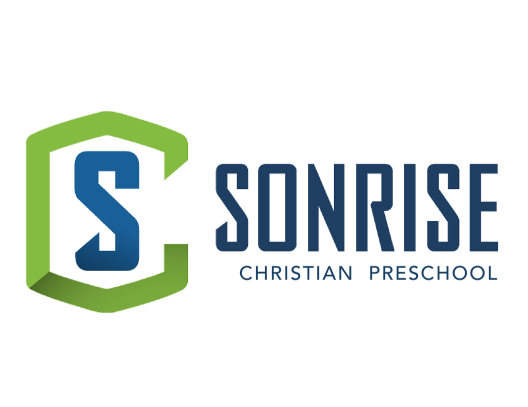  					1 Year Old Classes (Age 1 by 8/1/19;   child must be able to walk before the start of preschool)                 ___MWF am                								        2 Year Olds (Age 2 by 8/1/19)    							       ___T/Th am          ___MWF am         ___MW pm    								        3 Year Olds (Age 3 by 8/1/19)						          ___T/Th am          ___T/Th pm          ___MWF am          ___ MWF pm  Check Number__________				     4 Year Olds — Pre-Kindergarten (Age 4 by 8/1/19)	Payment Total	__________	 		     ___MWF am          ___MWF pm          ___MTWF am               ___MTWF pmDate		__________       			  ___ 2 days - T/Th All Day          ___ 3 days – MWF All Day          Please list any of your child’s allergies, health conditions, or special needs; indicate severity:Briefly, list family history of allergies, health conditions, or special needs:What are the symptoms of your child’s allergic reaction or health condition?How do you treat or apply first aid or medicate your child’s allergies, health conditions, or special needs? IN CASE OF EMERGENCY CONTACT:Please list a third party (this party will be contacted if parents are unreachable)Name:______________________________Relationship:_____________________Phone:___________________Cell Phone:___________________Physician:_____________________________________Phone:_________________________Hospital Preference:___________________________Dentist:_______________________________________Phone:_________________________I understand that I will be notified if my child becomes ill and it may be necessary to make arrangements to pick up my child within30 minutes or less.  If my child is exposed to a contagious disease, I agree to notify Sonrise Christian Preschool immediately.I agree and give consent that in case of an accident, injury, or illness of a serious nature, my child will be given emergency medical care.  I understand that I, or my emergency contact listed above, will be contacted immediately.Parent/Guardian’s Signature__________________________________________________Date:____________________________ Sonrise Christian Preschool Application     2019/2020Child’s Name:  __________________________________________________  Gender:  ______________Nickname/Name Child Prefers:  ___________________________ Birthday:  _______________________Address:  _______________________________________________________ City:  _________________           Zip:  ___________  Home phone:  ___________________  Do you regularly check your email? Yes _____No _____Primary Email address:  _________________________________________________________________ Secondary Email address:  _______________________________________________________________ Mother’s Name:  _______________________________________	Cell Phone:  _____________________Address:  ________________________________________________ Home Phone:  _________________Mother’s Employer:  ___________________________________________  Work Phone:  ____________  Work Schedule (Days/Hours)______________________________________________________________Father’s Name:  _______________________________________	Cell Phone:  _____________________Address:  ________________________________________________ Home Phone:  _________________Father’s Employer:  ___________________________________________  Work Phone:  _____________  Work Schedule (Days/Hours)______________________________________________________________Babysitter’s Name:  _____________________________________	Cell Phone:  _____________________Name of parties who have legal custody of child:  _____________________________________________Do you need copies of communication (emails, newsletters) sent to two separate households? ________Name of parties who live in household with child:  ____________________________________________Siblings:Name:  _____________________________________  Relationship: __________  Age:_____Name:  _____________________________________  Relationship: __________  Age:_____Name:  _____________________________________  Relationship: __________  Age:_____Is your child adopted?_____________________   Does s/he know?_____________________Please list any family pet(s) and name(s):____________________________________________________Does your child attend Church or Sunday School?  Yes ___     No ___     Name of Church ______________What system of discipline do you use at home? ___________________________________________________________________________________________________________________________________Does your child find it difficult to share toys?  Yes _____     No _____  If Yes, how do you respond?  _____________________________________________________________What is your child’s favorite indoor activity?  ________________________________________________Outdoor activity?  ______________________________________________________________________Has your child attended preschool or daycare?    Yes ___  No ___    Name of Program ________________If Yes, for what length of time?____________________________________________________________How did s/he respond?: _________________________________________________________________Does your child prefer to play alone? _____       With others? ______       In a group? _____Has your family experienced any accidents, deaths, or situations that have impacted your child? _______ _____________________________________________________________________________________What are your child’s fears?  _____________________________________________________________What are your child’s special interests?  ____________________________________________________Are there any conditions that would limit your child’s participation in preschool?  ________________________________________________________________________________________________________What will help us to meet your child’s needs most fully?  _________________________________________________________________________________________________________________________________________________________________________________________________________________What are your goals for your child at school this year?  _______________________________________________________________________________________________________________________________________________________________________________________________________________________________________________________________________________________________________What do you enjoy most about your child?Mother:______________________________________________________________________________Father:_______________________________________________________________________________Medical InformationChild’s Name______________________________________________________________Date of Last Physical Exam_______________________________________________________________Attach a copy of your child’s Immunization Record (update yearly; submit copy with registration paperwork)._____We have chosen not to immunize our child.  List reason: __________________________________Child’s MEDICAL HISTORY (check all that apply):_________ *Allergies		                      	_________ Prolonged Illnesses	_________ Asthma		 _________ Frequent Illnesses		_________ Speech Difficulty		_______ Serious Injuries_________Visual Difficulties                             _________ Handicap			_________ Seizures	_________ Wears Glasses                                	_________ Premature Birth		_________ Back Problems_________Hearing Problems			_______ Developmental Delay    	_______ Other                                                     *Allergies – List Treatment/Medications/Symptoms/Severity of Allergy___________________________ _____________________________________________________________________________________                            *Family history of the conditions or allergies listed above (for example, are any of your other children allergic to peanuts?)________________________________________________________________________________________________________________________________________________________________                            Does your child have an EpiPen? __________________________________________________________If you marked any of the above, please specify and list Treatment/Medications/Symptoms/Severity:________________________________________________________________________Does your child receive any early intervention?  What program/agency serves your family?____________________________________________________________________________________Please list any Medications: _____________________________________________________Any other information or condition that would help our planning to care of your child:  _____________________________________________________________________________________________________________________________________________________________________________________________________________________________________________________________________________NOTICE TO PARENTSI understand that Sonrise Christian Preschool is not licensed under the laws of the State of .  I furtherunderstand that Sonrise Christian Preschool complies with the State rules concerning sanitation and fire safety for the primary use of the structure in which it is housed.  I accept that it is my (the parent’s) responsibility to ensure that the nutritional and health needs of my child are met while my child is participating in Sonrise Christian Preschool. Child’s Name:  _____________________________________________________________________  Birthdate:  ___________Parent/Guardian Signature:  __________________________________________________________  Date:  _______________Photo/Video/Social Media Use Permission FormI grant Sonrise Christian Preschool permission to use my child’s photo/video image for the purposes of preschool publicity or special programming (Photos during the Christmas Program, Parent Orientation, etc.).  The school can use my child’s photo on displays in the church, on PowerPoint presentations, preschool publications (like monthly newsletters), and/or for Sonrise Church publicity. Only first names, if any, will be used on any publication.Parent/Guardian Signature____________________________________________________ Date_______________________________  No, do not use my child’s photo.                                      ____ ONLY use my child’s photo in specified ways (list here):______________________________________________________________________________________________________Class DirectorySonrise Christian Preschool gives each family a directory of the contact information for the class.  Families use the directory to arrange play dates, to carpool with each other, to help children practice names of classmates, etc.  Please sign the release below to give us permission to provide your address, email and phone number to your child’s classmates.Class Directory Permission FormSonrise Christian Preschool has my permission to list my child’s name, address, email, and phone number on the class directory.  Sonrise Christian Preschool may share this list with the other children in the preschool.Parent/Guardian Signature_____________________________________________________   Date______________________________ NO, please withhold my child’s information from the class directory.________ NO, please list ONLY limited contact information for our family on the class directory.  _____Email address only          _____ Phone numbers only          _____ OtherFinancial Agreement(Sign and return this signature with your application; you may keep the Financial Policy portion for your records)I/We have read and agree to honor the financial Policy of Sonrise Christian Preschool. Parent’s signature:_______________________________________________________  Date:______________________Sonrise Christian Preschool Financial Policy(You may keep this portion for your records)Sonrise Christian Preschool is a ministry and is a non-profit outreach of Sonrise Church.  The preschool is self-supporting and obtains all income for teacher salaries, supplies, and special events through tuition, registration fees, activity fees, fundraisers, and donations.  All non-tuition donations are tax deductible.1.  Three payments are due each year:     -Registration fee - a non-refundable fee of $45 is charged at the time of registration to secure your child’s place at       Sonrise Christian Preschool          -Activity Fee – the fee for one-year-old students is $10; the fee for all other students is $35.     -Tuition2.  Activity fees and the first tuition payment are due August 1.3.  We offer three tuition payment options:     -Full payment – Due August 1     -Semi-annual payment – Due August 1 and January 1     -Monthly payment – Due the first of every month starting August 1st and ending April 1st       (With this option, payments are due August 1, September 1, October 1, November 1, December 1, January 1, February 1, March 1, and April 1; no       payment is due in May).4.  A signed Financial Agreement is required for enrollment.  This agreement will be kept on file.5.  Late tuition payments and outstanding fees will incur late charges of $10.  Please discuss any financial concerns with     the Director so that arrangements can be made.6.  Failure to pay tuition may cause your child’s enrollment in Sonrise Christian Preschool to be forfeited.7.  Our tuition is prorated over a nine-month period so that your tuition rate is the same each month. Thus, your tuition     payment is the same in December (when you have Christmas Break) as in March, when we typically have 5 weeks of     school.8.  If you need to withdraw during the school year, you need to notify Sonrise Christian Preschool one month in     advance.  Without notification, you are obligated to pay the following month’s tuition.  If you need to withdraw after     August 1, you will owe the first month’s payment.9.  If your child’s tuition is not paid in full by the end of the school year, your child will not be able to attend preschool      the subsequent year until you pay your balance.10.  All returned (bounced) checks are subject to a $20 reprocessing fee.11.  We do not offer refunds for:      -late arrivals or early departure      -family vacations during scheduled class days      -illness      -snow days Please endorse all checks to Sonrise Christian Preschool.